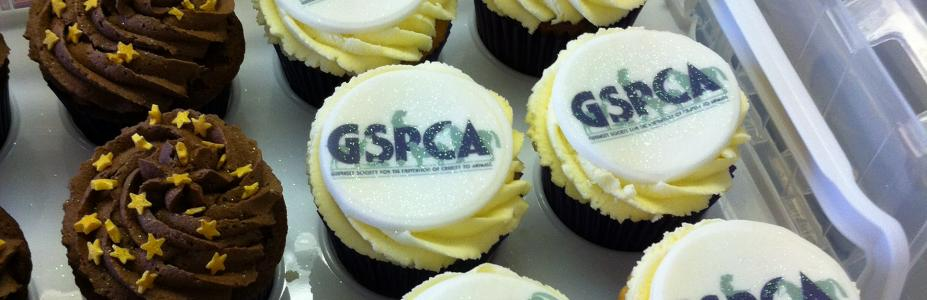 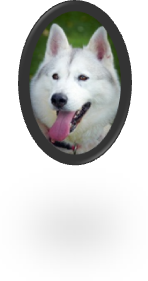 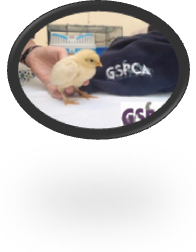 27th April – 3rd may 2015Raising funds to help animals in 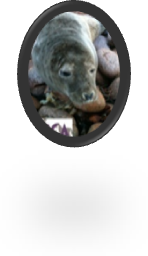 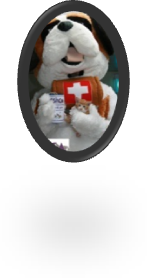 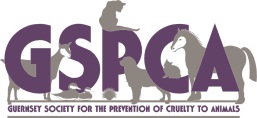 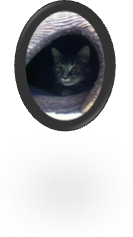 Date __________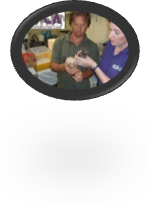 time ___________Location __________ ___________________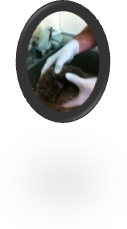 contact ___________phone _____________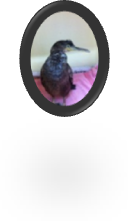 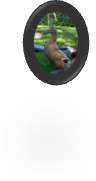 To find out more and get a cupcake week pack pop into the shelter, ring 01481 257261 or go to www.gspca.org.gg/page/gspca-cupcake-week